VSTUPNÍ ČÁSTNázev moduluZajištění začátku podnikáníKód modulu63-m-4/AM44Typ vzděláváníOdborné vzděláváníTyp modulu(odborný) teoreticko–praktickýVyužitelnost vzdělávacího moduluKategorie dosaženého vzděláníM (EQF úroveň 4)Skupiny oborů63 - Ekonomika a administrativaKomplexní úlohaObory vzdělání - poznámky63-41-M/02 Obchodní akademie63-41-M/01 Ekonomika a podnikání78-42-M/02 Ekonomické lyceumDélka modulu (počet hodin)16Poznámka k délce moduluPlatnost modulu od30. 04. 2020Platnost modulu doVstupní předpokladynáklady, výnosy, zisk, ztráta – základy, zdroje financovánípotřeba oběžného majetku, dlouhodobého majetkuhledání práce, uzavření a ukončení pracovního poměru, práva a povinnosti zaměstnavatele i zaměstnance, podstata a fungování tržní ekonomiky, podnikové činnosti, orientace v základních pracovně právních předpisech, podnikání jako základ tržní ekonomikyJÁDRO MODULUCharakteristika moduluObecným cílem modulu je teoreticky seznámit žáky s pořizováním oběžného majetku a jeho druhy, pořizováním dlouhodobého majetku a dále s možnostmi a zásadami získávání a vybírání zaměstnanců. Dalším cílem je prakticky seznámit žáka s prováděním výpočtů v oblasti nákladů, výnosů a zisku.Cílem pro žáka je získat informace o zajištění základů podnikání, včetně praktické dovednosti vypočítat náklady, výnosy a zisk a pracovat s nimi.Očekávané výsledky učeníovládá postup pořízení materiáluvede karty zásobstylizuje a napíše na počítači běžné písemnosti spojené s nákupem zásob např. nabídku, objednávkurozliší oběžný a dlouhodobý majetek a jejich základní druhyvede karty dlouhodobého majetkuorientuje se v možnostech získávání a výběru zaměstnanců z hlediska zaměstnavatele i zaměstnanceprovádí jednoduché výpočty spojené se snižováním nákladů, zvyšováním tržeb, chápe vzájemné souvislosti ceny, zisku a velikosti prodeje, komentuje výsledkyodliší zisk a platební schopnostObsah vzdělávání (rozpis učiva)oběžný majetek, členění, pořízení, skladovánípísemnosti při nákupu materiáludlouhodobý majetek, členěnípořízení a vyřazení dlouhodobého majetkuoceňování dlouhodobého majetkuzjišťování potřeby zaměstnanců, získávání a výběr, hodnocení a rozmisťování zaměstnancůčlenění nákladů, kalkulace ceny, vznik výnosů, ziskUčební činnosti žáků a strategie výukyvyužití informačních a komunikačních technologií – výuka probíhá částečně v učebně s výpočetní technikouvzájemná komunikace mezi žáky a učitelem a žákyvytváření písemností spojených s pořizováním a evidencí zásobvytváření písemností spojených s pořizováním a evidencí dlouhodobého majetkutvorba výpočtů na konkrétních případechvýkladexkurze do firmyZařazení do učebního plánu, ročníkobchodní akademie - 1. ročníkekonomické lyceum – 1. ročníkekonomika a podnikání – 1. ročníkVÝSTUPNÍ ČÁSTZpůsob ověřování dosažených výsledkůmetody:výkladústní zkoušenípísemné práceklasifikovaná komunikace s žákypraktické příklady k výpočtu nákladů, výnosů, ceny a ziskuformy:ústní hodnocení – slovní zhodnocení výkonu, vysvětlenípísemné hodnocenívzájemné hodnocení mezi spolužákyvlastní hodnocenímetody:výkladústní zkoušenípísemné práceklasifikovaná komunikace s žákypraktické příklady k výpočtu nákladů, výnosů, ceny a ziskuformy:ústní hodnocení – slovní zhodnocení výkonu, vysvětlenípísemné hodnocenívzájemné hodnocení mezi spolužákyvlastní hodnoceníKritéria hodnoceníModul je splněn za následujících předpokladů:písemná prácevyřešení zadaných praktických příkladů, při kterých se hodnotí komplexnost řešení problematiky, přesnost a pečlivostústní zkoušení, při kterém se hodnotí plynulost ústního projevu, věcně správné vyjadřováníCelkové hodnocení – uspěl – neuspělUspěl – předložil a předvedl všechny požadované výstupy modulu, absolvoval písemnou práci, minimálně 1x se podrobil ústnímu zkoušení.Doporučená literaturaKlínský, Münch – Ekonomika pro obchodní akademie a ostatní střední školyKlínský, Münch – Ekonomika nejen k maturitěPoznámkyObsahové upřesněníOV RVP - Odborné vzdělávání ve vztahu k RVPMateriál vznikl v rámci projektu Modernizace odborného vzdělávání (MOV), který byl spolufinancován z Evropských strukturálních a investičních fondů a jehož realizaci zajišťoval Národní pedagogický institut České republiky. Autorem materiálu a všech jeho částí, není-li uvedeno jinak, je Soňa Veisová. Creative Commons CC BY SA 4.0 – Uveďte původ – Zachovejte licenci 4.0 Mezinárodní.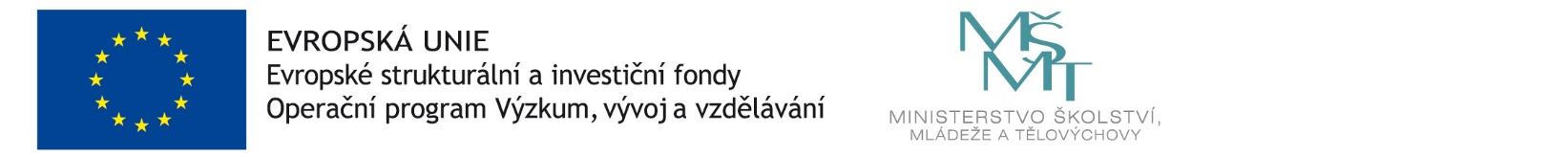 